3.09.2018г. в память о жертвах бесланской трагедии в 6 классе прошла акция «Трагедия Беслана – боль России. Терроризму – НЕТ!!!!!»Ребята просмотрели видеоролик, посвящённый этой трагедии.Мы не должны забывать эти чёрные даты и делать всё возможное, что бы этого не повторилось! Не дай Бог увидеть нам то, что пережили дети Беслана  14 лет назад!!!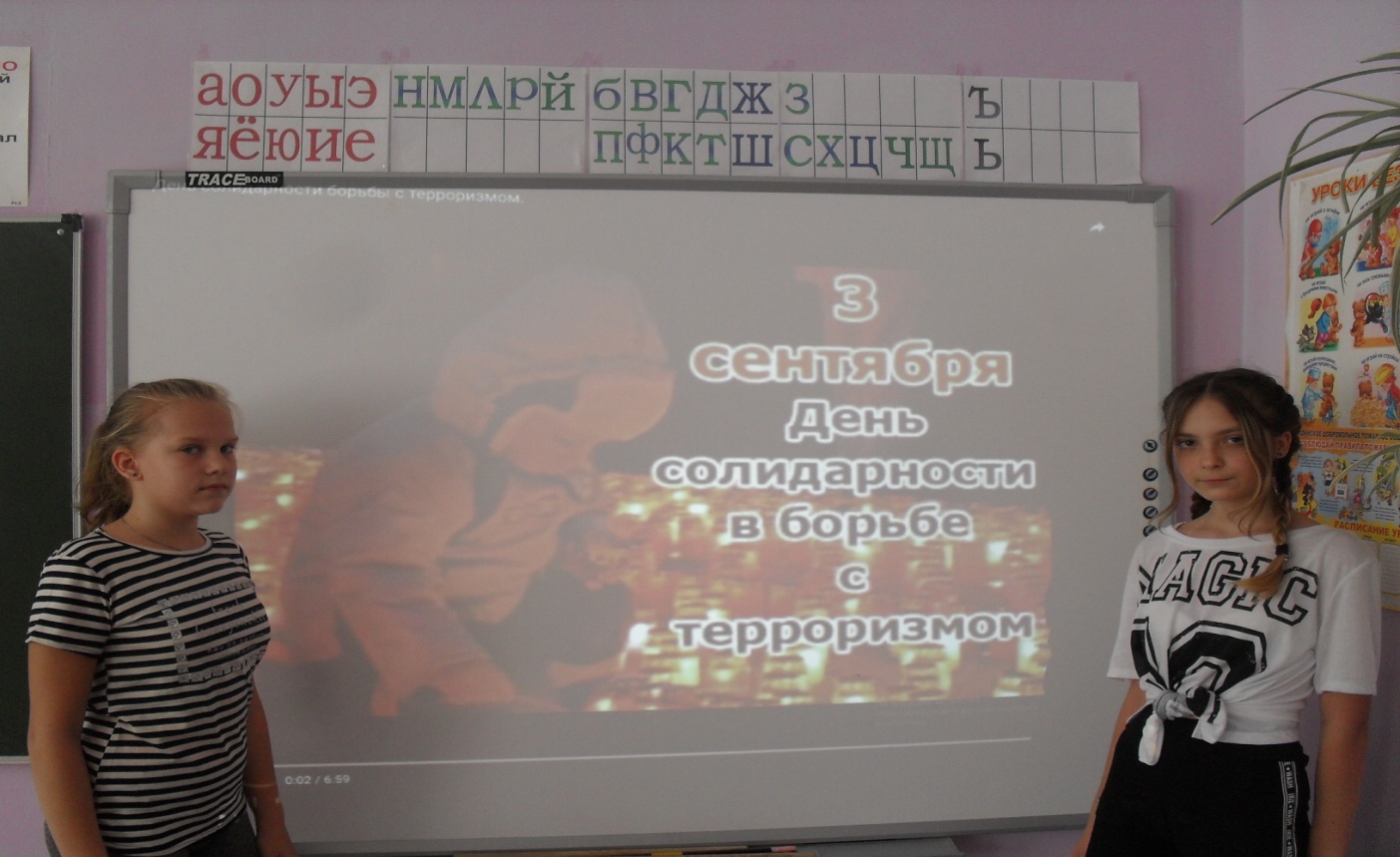 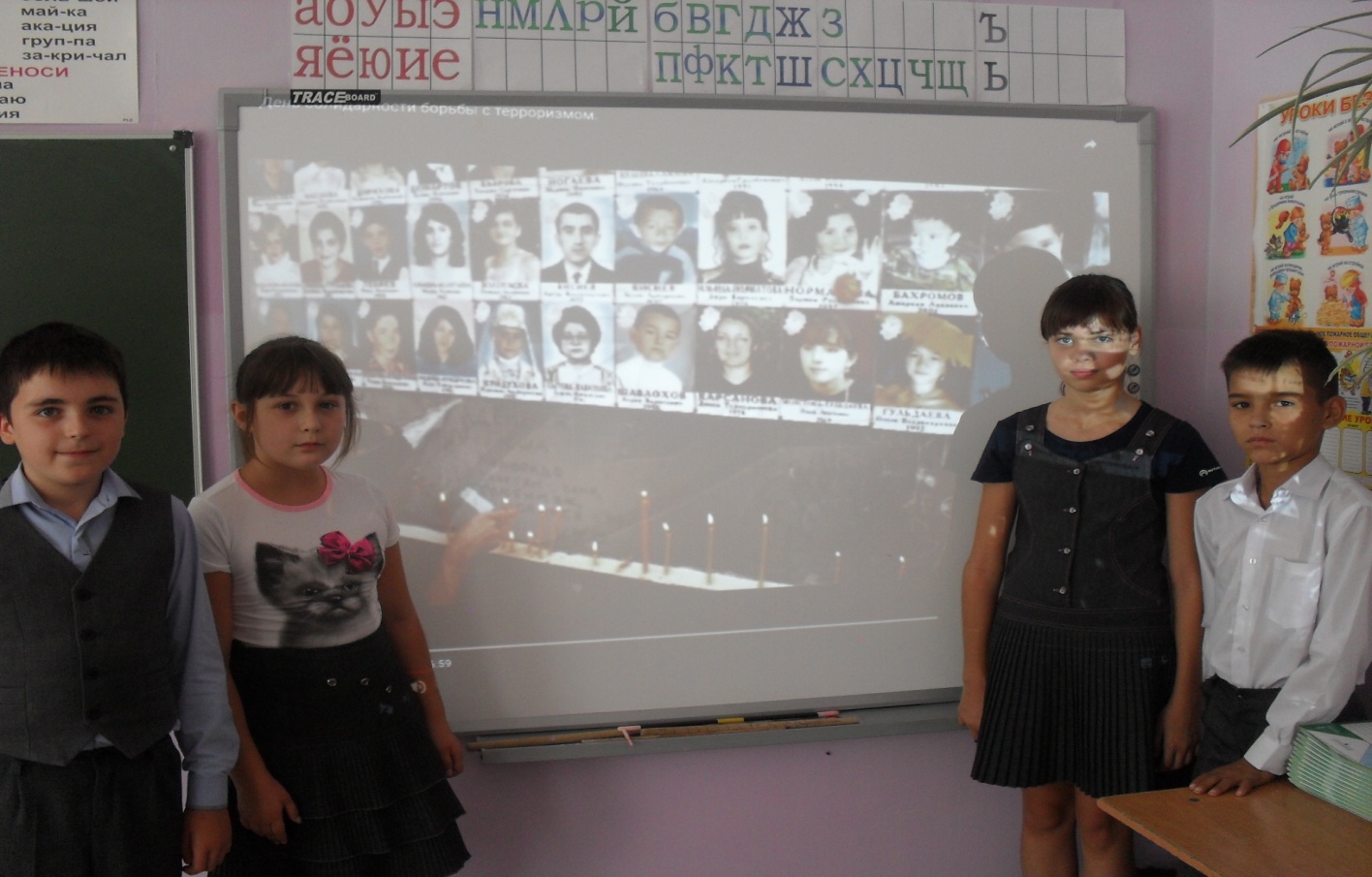 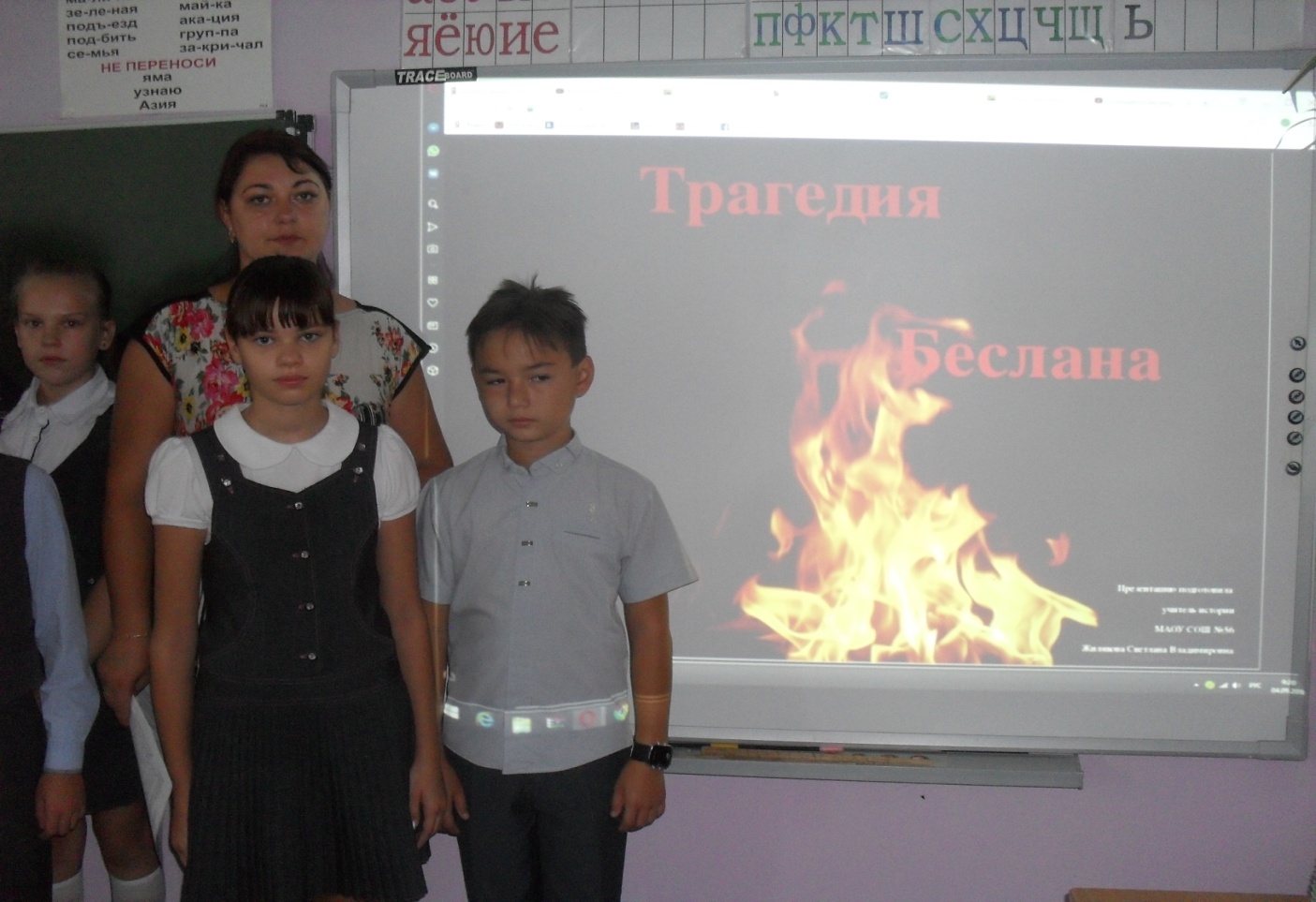 